Małopolski Związek Stowarzyszeń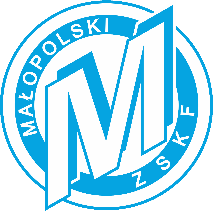 Kultury Fizycznej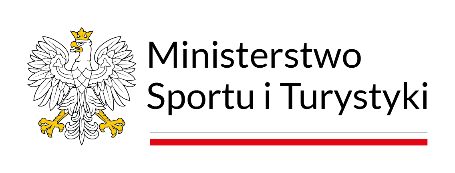 30-003 Kraków; ul. Śląska 5/1NIP: 675-12-19-067kom. 504 244 576www.mzskf.krakow.pl  e-mail: mzskf@mzskf.krakow.plPOTWIERDZENIE WRĘCZENIA DYPLOMÓW*/ MEDALI*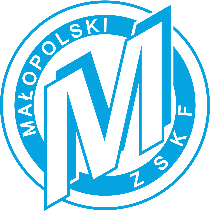 ................................................miejsce, data	..........................................	..........................................	podpis Sędziego Głównego	podpis Kierownika ZawodówSPORTNazwa zawodówMiędzywojewódzkie Mistrzostwa MłodzikówTerminMiejsceIlość sztukDyplomyDyplomyMedalezłoteMedalesrebrneMedalebrązowe